　　　　　　社会福祉法人　姫路市社会福祉協議会職員採用試験受験申込書【記入上の注意】記入は本人の自筆により、黒インク又はボールペン（消せるボールペン不可）を用いて丁寧に記入してください。※印欄を除くすべての欄に漏れなく記入し、□の中には該当するものに☑印を付けてください。記載事項に不正があると、合格しても採用される資格を失います。氏　名氏　名ふりがなふりがなふりがなふりがな※　受験番号※　受験番号※　受験番号(　　  年　月撮影)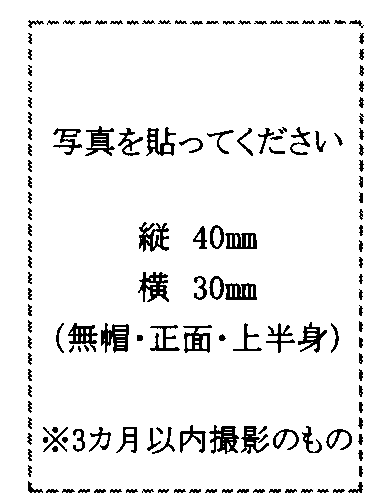 (　　  年　月撮影)(　　  年　月撮影)(　　  年　月撮影)氏　名氏　名※　受験番号※　受験番号※　受験番号(　　  年　月撮影)(　　  年　月撮影)(　　  年　月撮影)(　　  年　月撮影)平成　　　年　　　月　　　日生　（満　　　才）※申込時点平成　　　年　　　月　　　日生　（満　　　才）※申込時点平成　　　年　　　月　　　日生　（満　　　才）※申込時点平成　　　年　　　月　　　日生　（満　　　才）※申込時点平成　　　年　　　月　　　日生　（満　　　才）※申込時点平成　　　年　　　月　　　日生　（満　　　才）※申込時点平成　　　年　　　月　　　日生　（満　　　才）※申込時点平成　　　年　　　月　　　日生　（満　　　才）※申込時点平成　　　年　　　月　　　日生　（満　　　才）※申込時点(　　  年　月撮影)(　　  年　月撮影)(　　  年　月撮影)(　　  年　月撮影)現住所現住所ふりがなふりがなふりがなふりがなふりがなふりがなふりがなふりがなふりがなふりがなふりがな現住所現住所〒〒〒〒〒〒〒〒〒〒〒自宅電話自宅電話自宅電話（　　　　）（　　　　）ＦＡＸ番号ＦＡＸ番号ＦＡＸ番号携帯電話携帯電話携帯電話（　　　　）（　　　　）メールアドレスメールアドレスメールアドレス学校名学校名学校名学校名学部名学科名学科名在学期間在学期間在学期間在学期間区分区分学歴（高校からの学歴を記入）最終最終最終年　 月　 日から　　　年　 月　 日まで年　 月　 日から　　　年　 月　 日まで年　 月　 日から　　　年　 月　 日まで年　 月　 日から　　　年　 月　 日まで□卒業□中退□卒業見込□卒業□中退□卒業見込学歴（高校からの学歴を記入）その前その前その前年　 月　 日から　　　年　 月　 日まで年　 月　 日から　　　年　 月　 日まで年　 月　 日から　　　年　 月　 日まで年　 月　 日から　　　年　 月　 日まで□卒業□中退□卒業□中退学歴（高校からの学歴を記入）その前その前その前年　 月　 日から　　　年　 月　 日まで年　 月　 日から　　　年　 月　 日まで年　 月　 日から　　　年　 月　 日まで年　 月　 日から　　　年　 月　 日まで□卒業口中退□卒業口中退職　歴勤　務　先（部課名まで）勤　務　先（部課名まで）勤　務　先（部課名まで）職　　種職　　種職　　種在職期間在職期間在職期間在職期間在職期間在職期間職　歴年　　月　～　　年　　月年　　月　～　　年　　月年　　月　～　　年　　月年　　月　～　　年　　月年　　月　～　　年　　月年　　月　～　　年　　月職　歴年　　月　～　　年　　月年　　月　～　　年　　月年　　月　～　　年　　月年　　月　～　　年　　月年　　月　～　　年　　月年　　月　～　　年　　月職　歴年　　月　～　　年　　月年　　月　～　　年　　月年　　月　～　　年　　月年　　月　～　　年　　月年　　月　～　　年　　月年　　月　～　　年　　月資格免許名　　　称名　　　称名　　　称取得年月日取得年月日取得年月日区分区分区分健康状態健康状態□ 良 好□ 普 通□ 病 弱資格免許年　　月　　日年　　月　　日年　　月　　日□取得□取得見込□取得□取得見込□取得□取得見込健康状態健康状態□ 良 好□ 普 通□ 病 弱資格免許年　　月　　日年　　月　　日年　　月　　日□取得□取得見込□取得□取得見込□取得□取得見込健康状態健康状態□ 良 好□ 普 通□ 病 弱資格免許年　　月　　日年　　月　　日年　　月　　日□取得□取得見込□取得□取得見込□取得□取得見込健康状態健康状態□ 良 好□ 普 通□ 病 弱資格免許年　　月　　日年　　月　　日年　　月　　日□取得□取得見込□取得□取得見込□取得□取得見込健康状態健康状態□ 良 好□ 普 通□ 病 弱志望動機志望動機志望動機志望動機志望動機志望動機志望動機志望動機志望動機志望動機志望動機志望動機志望動機自己PR自己PR自己PR自己PR自己PR自己PR自己PR自己PR自己PR自己PR自己PR自己PR自己PR趣味・特技など趣味・特技など趣味・特技など趣味・特技など趣味・特技など趣味・特技など趣味・特技など趣味・特技など趣味・特技など趣味・特技など趣味・特技など趣味・特技など趣味・特技など本書の記載事項に相違ありません。　　令和　　　　年　　　　月　　　　日　　　　　　　　　　　　　　　　　　　　　本書の記載事項に相違ありません。　　令和　　　　年　　　　月　　　　日　　　　　　　　　　　　　　　　　　　　　本書の記載事項に相違ありません。　　令和　　　　年　　　　月　　　　日　　　　　　　　　　　　　　　　　　　　　本書の記載事項に相違ありません。　　令和　　　　年　　　　月　　　　日　　　　　　　　　　　　　　　　　　　　　本書の記載事項に相違ありません。　　令和　　　　年　　　　月　　　　日　　　　　　　　　　　　　　　　　　　　　本書の記載事項に相違ありません。　　令和　　　　年　　　　月　　　　日　　　　　　　　　　　　　　　　　　　　　本書の記載事項に相違ありません。　　令和　　　　年　　　　月　　　　日　　　　　　　　　　　　　　　　　　　　　本書の記載事項に相違ありません。　　令和　　　　年　　　　月　　　　日　　　　　　　　　　　　　　　　　　　　　本書の記載事項に相違ありません。　　令和　　　　年　　　　月　　　　日　　　　　　　　　　　　　　　　　　　　　本書の記載事項に相違ありません。　　令和　　　　年　　　　月　　　　日　　　　　　　　　　　　　　　　　　　　　本書の記載事項に相違ありません。　　令和　　　　年　　　　月　　　　日　　　　　　　　　　　　　　　　　　　　　本書の記載事項に相違ありません。　　令和　　　　年　　　　月　　　　日　　　　　　　　　　　　　　　　　　　　　本書の記載事項に相違ありません。　　令和　　　　年　　　　月　　　　日　　　　　　　　　　　　　　　　　　　　　社会福祉法人姫路市社会福祉協議会職員採用試験受　　験　　票（※欄記入不要）（　　  年　月撮影）日　　時　　令和６年８月４日（日）　　　　　　午前１０時２０分集合着席会　　場　　姫路市総合福祉会館５階　第２会議室（裏面地図参照）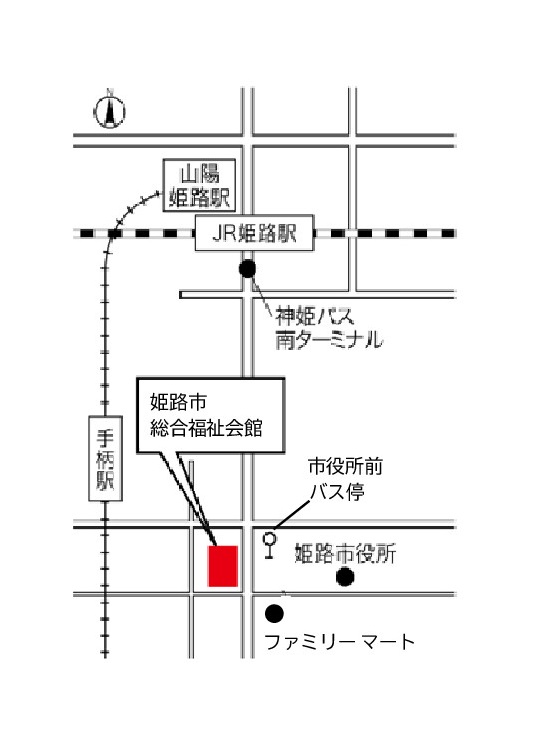 採用試験会場■　試験会場への公共交通機関　■神姫バス：姫路駅(南口) 「南21のりば」より約5分　「姫路市役所前バス停」下車。市役所西向。